El Instituto Electoral del Estado de Colima recibió de:la siguiente documentación:Nota: Los documentos originales serán devueltos una vez realizado el cotejo correspondiente.Este documento se llena en dos tantos, uno de ellos se entrega al o la solicitante.Este comprobante tiene como único propósito acusar de recibida la documentación, por lo que en ningún caso se podrá considerar como constancia de cumplimiento de los requisitos.Se previene que en caso de omisión de algún documento podrá subsanarse dentro del plazo para recepción de solicitudes.La información incluida en este documento será utilizada por el Instituto Electoral del Estado de Colima únicamente para el procedimiento de verificación de los requisitos para obtener el registro como aspirante a la titularidad del Órgano Interno de Control del Instituto Electoral del Estado de Colima, por lo que los datos personales serán resguardados en términos de lo previsto en la Ley de Trasparencia y Acceso a la Información Pública del Estado de Colima y la Ley de Protección de Datos Personales en posesión de sujetos obligados para el Estado de Colima.Folio del o la aspirante:Folio del o la aspirante:DA-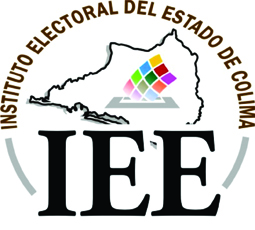 ACUSE DE REGISTROProceso para la selección y designación de la o el titular del Órgano Interno de Control del Instituto Electoral del Estado de ColimaPara uso exclusivo del InstitutoACUSE DE REGISTROProceso para la selección y designación de la o el titular del Órgano Interno de Control del Instituto Electoral del Estado de ColimaPara uso exclusivo del InstitutoACUSE DE REGISTROProceso para la selección y designación de la o el titular del Órgano Interno de Control del Instituto Electoral del Estado de ColimaPara uso exclusivo del InstitutoACUSE DE REGISTROProceso para la selección y designación de la o el titular del Órgano Interno de Control del Instituto Electoral del Estado de ColimaPara uso exclusivo del InstitutoACUSE DE REGISTROProceso para la selección y designación de la o el titular del Órgano Interno de Control del Instituto Electoral del Estado de ColimaPara uso exclusivo del InstitutoACUSE DE REGISTROProceso para la selección y designación de la o el titular del Órgano Interno de Control del Instituto Electoral del Estado de ColimaPara uso exclusivo del InstitutoACUSE DE REGISTROProceso para la selección y designación de la o el titular del Órgano Interno de Control del Instituto Electoral del Estado de ColimaPara uso exclusivo del InstitutoACUSE DE REGISTROProceso para la selección y designación de la o el titular del Órgano Interno de Control del Instituto Electoral del Estado de ColimaPara uso exclusivo del InstitutoACUSE DE REGISTROProceso para la selección y designación de la o el titular del Órgano Interno de Control del Instituto Electoral del Estado de ColimaPara uso exclusivo del InstitutoACUSE DE REGISTROProceso para la selección y designación de la o el titular del Órgano Interno de Control del Instituto Electoral del Estado de ColimaPara uso exclusivo del InstitutoApellido paternoApellido maternoNombre (s)Solicitud del Registro (Anexo 1).SINOActa de nacimiento (original para su cotejo y copia simple).SINOConstancia original de estar inscrito en el Registro Federal de Electores emitida por el Instituto Nacional Electoral.SINOCredencial para votar vigente (original para su cotejo y copia simple).SINOTítulo de nivel licenciatura (original para su cotejo y copia simple).SINODeclaración bajo protesta de decir verdad (Anexo 2).SINOCurrículum Vitae (Anexo 3).SINOExposición de motivos por los que aspira ser Titular de la Contraloría del Instituto Electoral del Estado de Colima, en un máximo de una cuartilla tamaño carta, en formato letra Arial 12.SINOCopia simple de las publicaciones, certificados, comprobantes con valor curricular u otros documentos que acrediten que la o el aspirante cuenta con los conocimientos y experiencia profesional de al menos tres años en actividades o funciones relacionadas con el control, manejo y fiscalización del gasto público, política presupuestaria, evaluación del gasto público, del desempeño y de políticas públicas o manejo de recursos.SINONombre, firma y cargo de quien recibeNombre, firma y cargo de quien recibeNombre y firma de la o el aspiranteFecha y hora:Lugar de recepción:Observaciones: